Foirm Díchlárúcháindo Thríú PáirtitheAn tAcht Toghcháin, 1997, arna leasú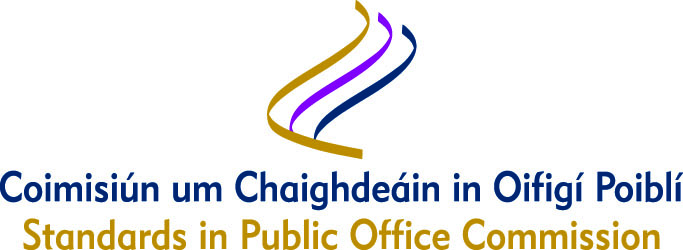 Sonraí Teagmhála:An Coimisiún um Chaighdeáin in Oifigí Poiblí6 Ardán Phort an IarlaBaile Átha Cliath 2D02 W773Teileafón: (01) 6395666Ríomhphost: info@sipo.ieSuíomh Gréasáin: www.sipo.ieTwitter: @SIPOCIreland		Más mian leat comhfhreagras agus foirmeacha as Gaeilge a fháil, déan teagmháil linn.	Foirm Díchlárúcháin - Tríú PáirtitheAn tAcht Toghcháin, 1997, arna leasúLéigh mé agus tuigim na hoibleagáidí atá leagtha amach san Acht Toghcháin maidir le clárú tríú páirtithe, agus deimhním an méid seo a leanas -  Maidir leis an tríú páirtí:níl sé/sí ag glacadh le síntiúis atá os cionn na tairsí clárúcháin – is é sin, €100 – chun críocha polaitíochta a thuilleadh,níl aon intinn aige/aici síntiúis den sórt sin a lorg ná glacadh leo amach anseo,chomhlíon sé/sí na hoibleagáidí tuairiscithe a bhí ann le linn na tréimhse ina raibh an Tríú Páirtí cláraithe, agusdéanfaidh sé/sí iarratas ar chlárú mar Thríú Páirtí an athuair i gcás go dtarlóidh sé am éigin amach anseo go nglacfaidh sé/sí le síntiús atá os cionn na tairsí – is é sin, €100 – chun críocha polaitíochta. Síniú an duine fhreagraigh: 	___________________________Dáta:		___________________________I gcás go dtiocfaidh athrú ar a c(h)úinsí agus go bhfaighidh an Tríú Páirtí síntiús ar mó a luach ná €100 chun "críocha polaitíochta", tabhair faoi deara go gceanglófar air/uirthi clárú mar Thríú Páirtí an athuair leis an gCoimisiún um Chaighdeáin. Ainm an Tríú Páirtí:Ainm an duine fhreagraigh:Uimhir theileafóin:Ríomhphost: